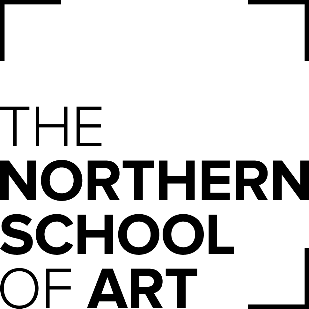 AGENDAMEETING OF THE CORPORATION BOARD TO BE HELD ON FRIDAY 5 FEBRUARY 2021 AT 1330 VIA ZOOM CONFERENCE CALLITEMITEMPURPOSEBOARD LEADFORMATTIMECHAIR’S BUSINESSCHAIR’S BUSINESSWelcome and IntroductionsInformationChairApologies for AbsenceInformationChairQuorumInformationChairDeclaration of InterestInformationChairUnconfirmed minutes of the last meeting held on 4 December 2020ApprovalChairMatters ArisingDiscussChairMember’s updateUpdateChair / AllConfidential ItemSUSTAINABILITYSUSTAINABILITYSUSTAINABILITYSUSTAINABILITYSUSTAINABILITYManagement Accounts to December 31st, 2020Information VP (Resources)Full Year Forecast 2020-21ApprovalVP (Resources)KPIsInformationVP (Resources)Update on Risk Management & Risk Register InformationVP (Resources)HE ApplicationsUpdateVP (Employability & External Relations)EXCELLENT STUDENT EXPERIENCEEXCELLENT STUDENT EXPERIENCEEXCELLENT STUDENT EXPERIENCEEXCELLENT STUDENT EXPERIENCEEXCELLENT STUDENT EXPERIENCEEXCELLENT STUDENT EXPERIENCEStudent Voice update on the Student ExperienceUpdateGemma BlakeUpdate on delivery during lockdownUpdateVP (Student Experience) & VP (HE)Marketing UpdateUpdateVP (Employability & External Relations)GOVERNANCE AND COMPLIANCEGOVERNANCE AND COMPLIANCEGOVERNANCE AND COMPLIANCEGOVERNANCE AND COMPLIANCEGOVERNANCE AND COMPLIANCEFE Admissions PolicyApprovalVP (Employability & External Relations) Risk Management PolicyApprovalVP (Resources)Minutes of Sub Committees CPG – November, DecemberInformationChairs of CommitteesOTHER MATTERSOTHER MATTERSOTHER MATTERSOTHER MATTERSOTHER MATTERSOfS Reportable EventsInformationPrincipal21.Confidential ItemsDiscussChair22.Any other competent business23.Review of meeting DiscussChair24.Date and Time of Next Meeting: The next meeting of the Corporation Board will be held on Friday 12 March 2021, at 1330hrs via Video Conference Call.Date and Time of Next Meeting: The next meeting of the Corporation Board will be held on Friday 12 March 2021, at 1330hrs via Video Conference Call.Date and Time of Next Meeting: The next meeting of the Corporation Board will be held on Friday 12 March 2021, at 1330hrs via Video Conference Call.Date and Time of Next Meeting: The next meeting of the Corporation Board will be held on Friday 12 March 2021, at 1330hrs via Video Conference Call.